Vendredi 10 avril 2020Chers parents et élèves,Bonjour. Voici les activités que je vous propose aujourd‘hui :-Trouver et écrire en attaché la date du jour -S’entrainer à écrire la lettre p en attaché puis pa pe pi po pu pr poussin .- Découper les chiffres et les œufs sur la page suivante, puis ranger les chiffres dans l’ordre et placer à coté le nombre d’œufs qui correspond.-Dans le panier de Pâques réalisé, mettre 4 œufs (en chocolat ou en papier) et lui demander « Il y a 4 œufs dans mon panier …si j’ajoute 1 œuf combien il y aura d’œufs dans le panier ? » Pour aider votre enfant, laissez le répondre, puis ajoutez l’œuf et comptez ensemble combien d’œufs il y a au total. Comptez avec lui, mettez les œufs hors du panier pour lui expliquer qu un de plus, c est le chiffre qui suit.Faites la meme chose pour tous les chiffres jusqu’à 10. (voir grille)Puis, moins évident, demandez lui « J’ai 3 œufs dans mon panier, si j’en mange 1 (j’en retire 1) combien il y en restera ? ».  De même avec des chiffres plus importants (voir grille).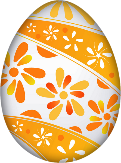 Petite grille à compléter au fur et à mesure des progrèsAjouter 1, revient à chercher le chiffre suivant.  En manger un, c’est en retirer un donc chercher le chiffre qui précède. Donc pour aider votre enfant faites le visualiser les chiffres sur la bande numérique (les chiffres rangés dans l’ordre)puis demandez lui quel chiffre est apres  5 ? Apres 4 ?etcPuis faites le compter à rebours 10, 9, 8, 7 etcPosez  5 œufs sur la table, puis compter à rebours à chaque fois que vous retirez un œuf ..5, 4, 3, 2, 1 , 0 . Plus votre enfant sera à l’aise pour compter à rebours, plus il trouvera le chiffre qui précède.N’hésitez pas à faire et refaire ces exercices régulièrement. Au CP il faudra ranger, encadrer de grands nombres.Vous pouvez ranger les œufs et nombres en papier dans une enveloppe ou pochette plastique pour qu’on puisse les réutiliser plus tard. Merci !Cordialement,                                                                                      S GrondinInformation complémentaire : Si vous n’avez pas encore réalisé le panier de Pâques, utilisez si vous en avez, du papier canson qui sera plus rigide.   1   8   5   4   3   6   7           2   9     10 Problème posé..Cochez quand   problème réussiJe mets 4 œufs dans le panier, combien il y en aura si j’en ajoute 1 ?Je mets 3 œufs dans le panier, combien il y en aura si j’en ajoute 1 ?Je mets 5 œufs dans le panier, combien il y en aura si j’en ajoute 1 ?Je mets 6 œufs dans le panier, combien il y en aura si j’en ajoute 1 ?Je mets 2 œufs dans le panier, combien il y en aura si j’en ajoute 1 ?Je mets 7 œufs dans le panier, combien il y en aura si j’en ajoute 1 ?Je mets 9 œufs dans le panier, combien il y en aura si j’en ajoute 1 ?Je mets 1 œuf dans le panier, combien il y en aura si j’en ajoute 1 ?Je mets 8 œufs dans le panier, combien il y en aura si j’en ajoute 1 ?Je mets 10 œufs dans le panier, combien il y en aura si j’en ajoute 1 ?Je mets 11 œufs dans le panier, combien il y en aura si j’en ajoute 1 ?Je mets 3 œufs dans le panier, combien il y en aura si j’en mange 1 ?Je mets 5 œufs dans le panier, combien il en restera si j’en mange 1 ?Je mets 1 œufs dans le panier, combien il en restera si j’en mange 1 ?Je mets 4 œufs dans le panier, combien il y en aura si j’en mange 1 ?Je mets 2 œufs dans le panier, combien il y en aura si j’en mange 1 ?Je mets 7 œufs dans le panier, combien il y en aura si j’en mange 1 ?Je mets 6 œufs dans le panier, combien il y en aura si j’en mange 1 ?Je mets 8 œufs dans le panier, combien il y en aura si j’en mange 1 ?Je mets 10 œufs dans le panier, combien il y en aura si j’en mange 1 ?Je mets 9 œufs dans le panier, combien il y en aura si j’en mange 1 ?Je mets 11 œufs dans le panier, combien il y en aura si j’en mange 1 ?